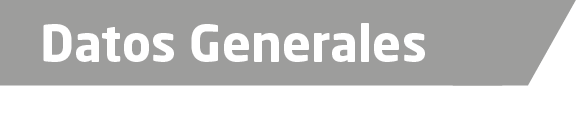 Nombre José Manuel  Enríquez GómezGrado de Escolaridad Licenciado en DerechoCédula Profesional (Licenciatura) 4108702Teléfono de Oficina 846-25-70-453Correo Electrónico jomaengo1@hotmail.comDatos GeneralesFormación Académica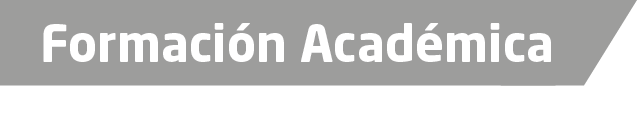 1988-1992Universidad Veracruzana Estudios de Licenciatura en Derecho.Trayectoria Profesional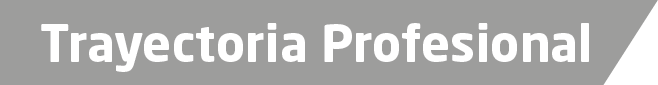 1993- 2012 Oficial Secretario2012-2013Agente del Ministerio Público Municipal Otatitlan, Ver.2013 Agente del Ministerio Público Municipal Santiago Tuxtla, Ver2013- 2014 Agente del Ministerio Público Investigador en Playa Vicente, Ver2014 a la fechaFiscal 2° Unidad Integral de Procuración de Justicia en Ozuluama, Ver20s de Conocimiento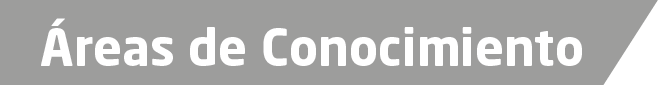 Derecho AdministrativoDerecho Penal